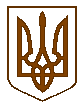 БУЧАНСЬКА     МІСЬКА      РАДАКИЇВСЬКОЇ ОБЛАСТІДВАДЦЯТЬ П’ЯТА  СЕСІЯ    СЬОМОГО    СКЛИКАННЯР  І   Ш   Е   Н   Н   Я« 23» лютого 2017 р. 						             № 1090 - 25-VІІПро розгляд зверненнятовариства з обмеженою відповідальністю «ТІС»	Розглянувши звернення директора товариства з обмеженою відповідальністю «ТІС» щодо продовження терміну дії договору оренди земельної ділянки, площею 48 000 кв.м, по вул. Революції, 20, для будівництва санаторно-курортного комплексу, враховуючи пропозиції постійної комісії з питань соціально-економічного розвитку, підприємництва, житлово-комунального господарства, бюджету, фінансів та інвестування, Земельний кодекс України, Цивільний кодекс України, Закон України «Про оренду землі» керуючись Законом України «Про місцеве самоврядування в Україні», міська радаВИРІШИЛА:Продовжити термін дії договору оренди земельної ділянки, укладеного між ТОВ «ТІС» та Бучанською міською радою від 26.03.2004 року, земельна ділянка, площею 48000 кв.м, кадастровий номер 3210800000:01:086:0010, для будівництва санаторно-курортного комплексу, по вул. Революції, 20, в м. Буча, на 5 років.ТОВ «ТІС» зареєструвати право оренди земельної ділянки відповідно до Закону України «Про державну реєстрацію речових прав на нерухоме майно та їх обтяжень».Контроль за виконанням даного рішення покласти на комісію з питань соціально-економічного розвитку, підприємництва, житлово-комунального господарства, бюджету, фінансів та інвестування.Міський голова                                                                        А.П.Федорук